Hillhead Primary School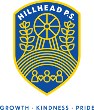   HOMEWORK DUE IN ON THURSDAYHillhead Primary School  HOMEWORK DUE IN ON THURSDAYHillhead Primary School  HOMEWORK DUE IN ON THURSDAYDate:  2.10.23Class: P4Class: P4Reading Please ensure reading books are in your child’s bag every day as these are required in class.  Books must be returned in their ply pockets before a new one is given out.  There are handy hints and talking points in the books, feel free to use these to add to your discussion.Where homework is grouped, the children will know which group they are in and what to complete Reading Please ensure reading books are in your child’s bag every day as these are required in class.  Books must be returned in their ply pockets before a new one is given out.  There are handy hints and talking points in the books, feel free to use these to add to your discussion.Where homework is grouped, the children will know which group they are in and what to complete Reading Please ensure reading books are in your child’s bag every day as these are required in class.  Books must be returned in their ply pockets before a new one is given out.  There are handy hints and talking points in the books, feel free to use these to add to your discussion.Where homework is grouped, the children will know which group they are in and what to complete Apples, Oranges and Grapes:Practise reading and spelling Set 2 words.  Ask an adult at home to test you on these.  Can you spell them independently?  Use the Literacy jotter provided and use the activity booklet for ideas to help you with your spelling.  The phoneme of the week is “oa”.  We are exploring alternative ways to make this sound.  Here are suggested words to practise (Grapes do highlighted sounds), Apples and Oranges please explore all the alternatives.oa – boast toast coast roasto-e – those before clothes wokeow – below shallow flow slowlythroat  approach  loath  oathopened lonelybungalow swallow ownership  meadowechoes  potatoes volcanoesemotion  noticeApples, Oranges and Grapes:Practise reading and spelling Set 2 words.  Ask an adult at home to test you on these.  Can you spell them independently?  Use the Literacy jotter provided and use the activity booklet for ideas to help you with your spelling.  The phoneme of the week is “oa”.  We are exploring alternative ways to make this sound.  Here are suggested words to practise (Grapes do highlighted sounds), Apples and Oranges please explore all the alternatives.oa – boast toast coast roasto-e – those before clothes wokeow – below shallow flow slowlythroat  approach  loath  oathopened lonelybungalow swallow ownership  meadowechoes  potatoes volcanoesemotion  noticeNumeracy/MathsTriangles and SquaresAdd these numbers together234 + 123 =562 + 345 =746 + 240 =625 + 134 =373 + 226 =Circles45 + 10 =23 + 10 =34 + 10 =64 + 10 =56 + 10 =Play Sumdog Homework Tasks 2/10 – 13/10 (log ins are in folders.)Important informationTopic – TitanicClass novel ‘Kaspar Prince Of Cats’PE – Tue & Thursday full gym kit please, no jewellery.No toys in class please 5 Dojos for the children who hand in their completed homework!10/21 folders handed in this weekImportant informationTopic – TitanicClass novel ‘Kaspar Prince Of Cats’PE – Tue & Thursday full gym kit please, no jewellery.No toys in class please 5 Dojos for the children who hand in their completed homework!10/21 folders handed in this weekImportant informationTopic – TitanicClass novel ‘Kaspar Prince Of Cats’PE – Tue & Thursday full gym kit please, no jewellery.No toys in class please 5 Dojos for the children who hand in their completed homework!10/21 folders handed in this week